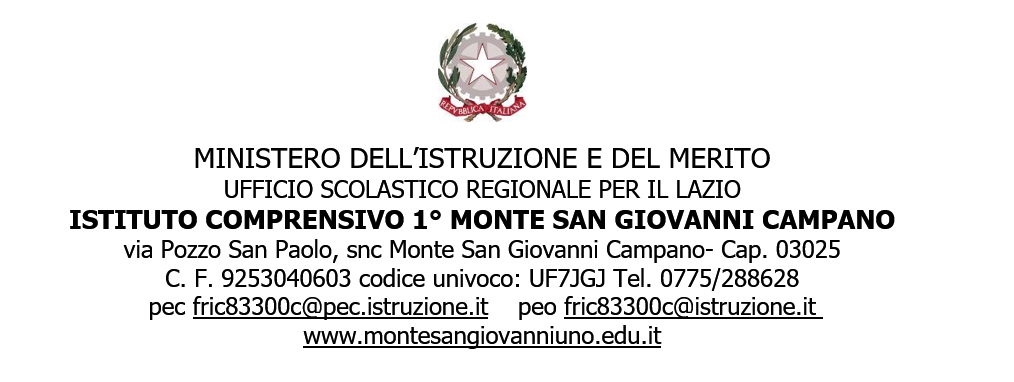 PIANO DI APPRENDIMENTO INDIVIDUALIZZATOper il I° ciclo di istruzione (da allegare al documento di valutazione finale)Alunno/a __________________Classe / Sezione __________________a.s. 20__/20__Redatto in data __________I docenti del Consiglio di ClasseDisciplina Obiettivi di apprendimento da conseguireContenuti da consolidareTempistica Primo periodo - con verifica ed eventuale riprogrammazione nel secondo periodoMetodologia Creare un clima di apprendimento sereno, nel riconoscimento e nel rispetto delle singole diversità; Prevedere momenti di affiancamento per un immediato intervento di supporto; Organizzare attività in coppia o a piccolo gruppo, nell’ottica di una didattica inclusiva; Adeguare ed eventualmente dilatare i tempi dati a disposizione per la produzione scritta; Utilizzare differenti modalità comunicative e attivare più canali sensoriali nel momento delle spiegazioni; Controllare che i compiti e tutte le comunicazioni alle famiglie siano trascritti correttamente;Verificare sistematicamente la comprensione delle consegne orali e scritte per non compromettere la corretta esecuzione dei compiti e del passaggio di informazioni alla famiglia; Promuovere la conoscenza e l’utilizzo di tutti quei mediatori didattici che possano metterlo/a in una serena condizione di apprendere (immagini, schemi, mappe,…)….StrumentiLim e PC in presenza Materiale audiovisivoLibro di testo Dispense e materiali forniti dal docenteAltro….Lim e PC in presenza Materiale audiovisivoLibro di testo Dispense e materiali forniti dal docenteAltro….Disciplina DocenteFirma